Сабақ жоспарыҰзақ мерзімді жоспардың тарауы:Ұзақ мерзімді жоспардың тарауы:Дизайн және технологияДизайн және технологияДизайн және технологияДизайн және технологияМектеп:Мектеп:«Балқаш қаласы ЖББТМИ» КММ«Балқаш қаласы ЖББТМИ» КММ«Балқаш қаласы ЖББТМИ» КММ«Балқаш қаласы ЖББТМИ» КМММұғалімнің  аты-жөні:   Мұғалімнің  аты-жөні:   Мухатаева М.М.Мухатаева М.М.Мухатаева М.М.Мухатаева М.М.Күні:    Күні:    23.10.2020 жыл23.10.2020 жыл23.10.2020 жыл23.10.2020 жылСынып:Сынып:8 «А»8 «А»8 «А»8 «А»Қатысқандар:    Қатысқандар:    Қатыспағандар:Қатыспағандар:Қатыспағандар:Қатыспағандар:Сабақтың тақырыбыСабақтың тақырыбыҚазақтың ұлттық киімі. Этностиль. Ою-өрнек  стилизациясыҚазақтың ұлттық киімі. Этностиль. Ою-өрнек  стилизациясыҚазақтың ұлттық киімі. Этностиль. Ою-өрнек  стилизациясыҚазақтың ұлттық киімі. Этностиль. Ою-өрнек  стилизациясыОсы сабақта қол жеткізілетін оқу мақсаттары (оқу  бағдарламасына сəйкес)Осы сабақта қол жеткізілетін оқу мақсаттары (оқу  бағдарламасына сəйкес)8.1.2.1-Тарихи және мәдени шығу тегі әртүрлі өнер, қолөнер мен дизайн  туындыларының ерекшеліктері туралы түсінігін көрсету8.1.3.1-Шығармашылық идеяларды дамыту мен іске асыруда өз бетінше таңдаған ақпарат көздерін қолдану (оның ішінде ақпараттық-коммуникативтік технологияларды қолдану арқылы)8.1.2.1-Тарихи және мәдени шығу тегі әртүрлі өнер, қолөнер мен дизайн  туындыларының ерекшеліктері туралы түсінігін көрсету8.1.3.1-Шығармашылық идеяларды дамыту мен іске асыруда өз бетінше таңдаған ақпарат көздерін қолдану (оның ішінде ақпараттық-коммуникативтік технологияларды қолдану арқылы)8.1.2.1-Тарихи және мәдени шығу тегі әртүрлі өнер, қолөнер мен дизайн  туындыларының ерекшеліктері туралы түсінігін көрсету8.1.3.1-Шығармашылық идеяларды дамыту мен іске асыруда өз бетінше таңдаған ақпарат көздерін қолдану (оның ішінде ақпараттық-коммуникативтік технологияларды қолдану арқылы)8.1.2.1-Тарихи және мәдени шығу тегі әртүрлі өнер, қолөнер мен дизайн  туындыларының ерекшеліктері туралы түсінігін көрсету8.1.3.1-Шығармашылық идеяларды дамыту мен іске асыруда өз бетінше таңдаған ақпарат көздерін қолдану (оның ішінде ақпараттық-коммуникативтік технологияларды қолдану арқылы)Сабақтың мақсатыСабақтың мақсатыБарлығы: Әртүрлі қолөнер мен дизаин туындыларының ерекшеліктерін анықтайдыКөпшілігі: Қазақтың ұлттық киімдері мен стильденген костюмдердің ұқсастықтарын көрсете аладыКейбіреуі: Ұлттық нақышты сақтай отыра ою – өрнек стилизациясын жасайдыБарлығы: Әртүрлі қолөнер мен дизаин туындыларының ерекшеліктерін анықтайдыКөпшілігі: Қазақтың ұлттық киімдері мен стильденген костюмдердің ұқсастықтарын көрсете аладыКейбіреуі: Ұлттық нақышты сақтай отыра ою – өрнек стилизациясын жасайдыБарлығы: Әртүрлі қолөнер мен дизаин туындыларының ерекшеліктерін анықтайдыКөпшілігі: Қазақтың ұлттық киімдері мен стильденген костюмдердің ұқсастықтарын көрсете аладыКейбіреуі: Ұлттық нақышты сақтай отыра ою – өрнек стилизациясын жасайдыБарлығы: Әртүрлі қолөнер мен дизаин туындыларының ерекшеліктерін анықтайдыКөпшілігі: Қазақтың ұлттық киімдері мен стильденген костюмдердің ұқсастықтарын көрсете аладыКейбіреуі: Ұлттық нақышты сақтай отыра ою – өрнек стилизациясын жасайдыБағалау критерийіБағалау критерийіҰлттық киім мен стильденген костюмдерді ажырата алады;Өрнекті стилизациялау тәсілдерін орындайды;Ұлттық киім мен стильденген костюмдерді ажырата алады;Өрнекті стилизациялау тәсілдерін орындайды;Ұлттық киім мен стильденген костюмдерді ажырата алады;Өрнекті стилизациялау тәсілдерін орындайды;Ұлттық киім мен стильденген костюмдерді ажырата алады;Өрнекті стилизациялау тәсілдерін орындайды;Тілдік мақсаттарТілдік мақсаттарОқушылар: Киімнің түріне, қолданысына қарай олардың ерекшеліктерін сипаттайды.Пəнге тəн арнайы лексика жəне терминология: этностиль, дизайнер, стильдеу, нобай, костюм, элемент, симметрияДиалог/жазылым үшін қажетті сөз тіркестері: Заманауи киім түрлерін дайындауда ….. үлгіге алады;Қазіргі уақытта отандық дизайнерлер …бірегей стиль жасауда;… ұлттық киімге ұқсату емес, заманға лайық үлгі жасау.Оқушылар: Киімнің түріне, қолданысына қарай олардың ерекшеліктерін сипаттайды.Пəнге тəн арнайы лексика жəне терминология: этностиль, дизайнер, стильдеу, нобай, костюм, элемент, симметрияДиалог/жазылым үшін қажетті сөз тіркестері: Заманауи киім түрлерін дайындауда ….. үлгіге алады;Қазіргі уақытта отандық дизайнерлер …бірегей стиль жасауда;… ұлттық киімге ұқсату емес, заманға лайық үлгі жасау.Оқушылар: Киімнің түріне, қолданысына қарай олардың ерекшеліктерін сипаттайды.Пəнге тəн арнайы лексика жəне терминология: этностиль, дизайнер, стильдеу, нобай, костюм, элемент, симметрияДиалог/жазылым үшін қажетті сөз тіркестері: Заманауи киім түрлерін дайындауда ….. үлгіге алады;Қазіргі уақытта отандық дизайнерлер …бірегей стиль жасауда;… ұлттық киімге ұқсату емес, заманға лайық үлгі жасау.Оқушылар: Киімнің түріне, қолданысына қарай олардың ерекшеліктерін сипаттайды.Пəнге тəн арнайы лексика жəне терминология: этностиль, дизайнер, стильдеу, нобай, костюм, элемент, симметрияДиалог/жазылым үшін қажетті сөз тіркестері: Заманауи киім түрлерін дайындауда ….. үлгіге алады;Қазіргі уақытта отандық дизайнерлер …бірегей стиль жасауда;… ұлттық киімге ұқсату емес, заманға лайық үлгі жасау.Құндылықтарға баулуҚұндылықтарға баулуОқушылардың бойында ұлттық сана – сезімді ояту, ата – баба дәстүрін, тарихын құрметтеуге баулу, көненің көзін сақтай отыра жаңашылдыққа бағыттауОқушылардың бойында ұлттық сана – сезімді ояту, ата – баба дәстүрін, тарихын құрметтеуге баулу, көненің көзін сақтай отыра жаңашылдыққа бағыттауОқушылардың бойында ұлттық сана – сезімді ояту, ата – баба дәстүрін, тарихын құрметтеуге баулу, көненің көзін сақтай отыра жаңашылдыққа бағыттауОқушылардың бойында ұлттық сана – сезімді ояту, ата – баба дәстүрін, тарихын құрметтеуге баулу, көненің көзін сақтай отыра жаңашылдыққа бағыттауПəнаралық байланысПəнаралық байланысҚазақстан тарихы – ата – бабамызан келе жатқан салт – дәстүрлерӘдебиет – киім – кешектердің жыр, дастандарда әр түрлі образды беруіҚазақстан тарихы – ата – бабамызан келе жатқан салт – дәстүрлерӘдебиет – киім – кешектердің жыр, дастандарда әр түрлі образды беруіҚазақстан тарихы – ата – бабамызан келе жатқан салт – дәстүрлерӘдебиет – киім – кешектердің жыр, дастандарда әр түрлі образды беруіҚазақстан тарихы – ата – бабамызан келе жатқан салт – дәстүрлерӘдебиет – киім – кешектердің жыр, дастандарда әр түрлі образды беруіАлдыңғы білімАлдыңғы білімҚазақтың сәндік – қолданбалы өнерімен танысОю – өрнек тарихымен таныс және қолданадыҚазақтың сәндік – қолданбалы өнерімен танысОю – өрнек тарихымен таныс және қолданадыҚазақтың сәндік – қолданбалы өнерімен танысОю – өрнек тарихымен таныс және қолданадыҚазақтың сәндік – қолданбалы өнерімен танысОю – өрнек тарихымен таныс және қолданадыСабақ барысыСабақ барысыСабақ барысыСабақ барысыСабақ барысыСабақ барысыСабақтың жоспарланған кезеңдеріСабақтағы жоспарланған жаттығу түрлеріСабақтағы жоспарланған жаттығу түрлеріСабақтағы жоспарланған жаттығу түрлеріСабақтағы жоспарланған жаттығу түрлеріРесурстарСабақтың басы5 минҰйымдастыру кезеңіОқушылармен сәлемдесу;Түгендеу;Сабаққа дайындығын тексеру, құрал – жабдықтардың жеткілікті екеніне көз жеткізу. Психологиялық ахуал «Әуенді ырғақ»Мақсаты: Сабаққа жайлы атмосфера орнату, сабақ тақырыбын анықтауМұғалім домбырада күйден үзінді тартады.«Оқу дәптер қаламы-Ғаламтордың алаңы,Қош келдіңдер бәрің деБүгін еңбек сабағы!» деген шумақтармен оқушыларға назар салады. Осындай тамаша көңл күймен сабағымызды жалғастырсақ. Менің бүгінгі образыма және артымдағы фонға қарап бүгінгі сабағымыз не жайында болмақ екенін анықтауымызға бола ма?Оқушылар жауабыДұрыс айтасыздар, қазақтың ұлттық киімдері жайында айтатын боламыз. Үй тапсырмасын қайталауЕндеше «Сәйкестендір» тапсырмасын орындап көрейік. Экранда берілген ұлттық киімдер мен қолөнер суреттерін атауымен сәйкестендіріңіздер:Егер сәйкестендіру дұрыс орындалған болса, жасырын сөз шығады «Этностиль»Ұйымдастыру кезеңіОқушылармен сәлемдесу;Түгендеу;Сабаққа дайындығын тексеру, құрал – жабдықтардың жеткілікті екеніне көз жеткізу. Психологиялық ахуал «Әуенді ырғақ»Мақсаты: Сабаққа жайлы атмосфера орнату, сабақ тақырыбын анықтауМұғалім домбырада күйден үзінді тартады.«Оқу дәптер қаламы-Ғаламтордың алаңы,Қош келдіңдер бәрің деБүгін еңбек сабағы!» деген шумақтармен оқушыларға назар салады. Осындай тамаша көңл күймен сабағымызды жалғастырсақ. Менің бүгінгі образыма және артымдағы фонға қарап бүгінгі сабағымыз не жайында болмақ екенін анықтауымызға бола ма?Оқушылар жауабыДұрыс айтасыздар, қазақтың ұлттық киімдері жайында айтатын боламыз. Үй тапсырмасын қайталауЕндеше «Сәйкестендір» тапсырмасын орындап көрейік. Экранда берілген ұлттық киімдер мен қолөнер суреттерін атауымен сәйкестендіріңіздер:Егер сәйкестендіру дұрыс орындалған болса, жасырын сөз шығады «Этностиль»Ұйымдастыру кезеңіОқушылармен сәлемдесу;Түгендеу;Сабаққа дайындығын тексеру, құрал – жабдықтардың жеткілікті екеніне көз жеткізу. Психологиялық ахуал «Әуенді ырғақ»Мақсаты: Сабаққа жайлы атмосфера орнату, сабақ тақырыбын анықтауМұғалім домбырада күйден үзінді тартады.«Оқу дәптер қаламы-Ғаламтордың алаңы,Қош келдіңдер бәрің деБүгін еңбек сабағы!» деген шумақтармен оқушыларға назар салады. Осындай тамаша көңл күймен сабағымызды жалғастырсақ. Менің бүгінгі образыма және артымдағы фонға қарап бүгінгі сабағымыз не жайында болмақ екенін анықтауымызға бола ма?Оқушылар жауабыДұрыс айтасыздар, қазақтың ұлттық киімдері жайында айтатын боламыз. Үй тапсырмасын қайталауЕндеше «Сәйкестендір» тапсырмасын орындап көрейік. Экранда берілген ұлттық киімдер мен қолөнер суреттерін атауымен сәйкестендіріңіздер:Егер сәйкестендіру дұрыс орындалған болса, жасырын сөз шығады «Этностиль»Ұйымдастыру кезеңіОқушылармен сәлемдесу;Түгендеу;Сабаққа дайындығын тексеру, құрал – жабдықтардың жеткілікті екеніне көз жеткізу. Психологиялық ахуал «Әуенді ырғақ»Мақсаты: Сабаққа жайлы атмосфера орнату, сабақ тақырыбын анықтауМұғалім домбырада күйден үзінді тартады.«Оқу дәптер қаламы-Ғаламтордың алаңы,Қош келдіңдер бәрің деБүгін еңбек сабағы!» деген шумақтармен оқушыларға назар салады. Осындай тамаша көңл күймен сабағымызды жалғастырсақ. Менің бүгінгі образыма және артымдағы фонға қарап бүгінгі сабағымыз не жайында болмақ екенін анықтауымызға бола ма?Оқушылар жауабыДұрыс айтасыздар, қазақтың ұлттық киімдері жайында айтатын боламыз. Үй тапсырмасын қайталауЕндеше «Сәйкестендір» тапсырмасын орындап көрейік. Экранда берілген ұлттық киімдер мен қолөнер суреттерін атауымен сәйкестендіріңіздер:Егер сәйкестендіру дұрыс орындалған болса, жасырын сөз шығады «Этностиль»Домбыра, фонға арналған манекенге киілген ұлттық нақыштағы киімдерСлайд «Сәйкестендір», жасырын сөзСабақтың ортасы30 минЖаңа білімҚазақтың ұлттық киімі-жазы ыстық,қысы аяз, аңызақ желді, ауа температурасы өзгермелі келетін даланың тұрмыс тіршілігіне сай жасалынған. Сол себепті де кез – келген киімнің түрлі талаптарға сай жасалатындығын білеміз. Қазіргі шеберлердің көпшілігі киім модельін таңдауда ұлттық нақышты қолданады. Бұл стиль «этно»- халықтық деп аталады. Этностиль киімнің ерекше үлгісі ретінде сән әлемінен өз орнын алады. Әшекей үшін ұлттық нақыштағы ою – өрнек стиль элементі ретінде қолданылады. Ең бастысы – ұлттық киімге ұқсату емес, шығармашылықпен жетілдіре қазіргі заманға лайық жаңа үлгілер жасау. Видеролик бойынша сұрақтар:Көрсетілген киім үлгілерінде ұлттық киіммен ұқсастық бар ма?Ұлттық нақыш сақталған ба?Ою – өрнектер қалай, костюмнің қай жерінде қолданылған?Ою – өрнекте үйлесімділік сақталған ба?Жарайсыңдар! Рахмет!Видеодан көргендеріңіздей костюмдерде ою – өрнек қолданылған. Халықтың ою – өрнектерінің мәні терең, әр өрнектің өз тарихы бар. Ою – өрнек қалай пайда болғандығы жайында білесізжер ме?Аңыздардан білеміз (Ертегі «Ою хан мен Жою хан»)Заманауи ою – өрнек халық шеберлерінің дәстүрін жалғастырады. Қолөнершілердің шығармашылық ізденісінің арқасында ол жаңаша сипат алып, жаңа жанрларға айналуда. Бүгінде стилизация кеңінен қолданылады. Өрнекті стилизациялау – шынайы пішінді өрнекке айналдырып, түрлендіретін авторлық жұмыс.Стилизация үдерісінің үш тәсілі болады:1, Табиғинысандарға немесе фотосуретке қарап бейнеленген соң сипатты жалпылау, күшейту немесе солғындата отырып сәндеуге бағытталған түрлендіру.2. Табиғи пішіннің симметриясын қолдану, симметриясы толықтырылғанша түзету.3. Ұқсату, қиялдау, елестету арқылы стильденген бейне түзуТапсырма ТЖ Оқушылар екі топқа бөлініп тапсырма орындайды. Сіздерге стильденген өрнек берілген және стильдеуге арналған нысан берілген. Стильденген өрнектің қайда қарап жасалғандығын, яғни, шынайы пішінді анықтайсыздар және  берілген нысанға қарап, стилизациялап, өздеріңіздің авторлық жұмыстарыңызды орындайсыздар. Орындап болған соң берілген дескрипторға байланысты бір – бірлеріңізге баға бересіздерӘдісі: «Желпуіш»Мақсаты: Оқушылар өз ойларын ортаға салады, бір – бірінің пікірін құрметтейді, ортақ ой қалыптастырадыСаралау тәсілі: тапсырма, диалог және қолдау, дереккөздерБағалау критерийі:Шынай пішіннің өрнекке айналуы.Табиғи мотивтерді анықтауыДескриптор:ҚБ «Бас бармақ» әдісі арқылы топтар бір – бірімен жауаптарымен алмасады. Топтар жауаптарға қанағаттанғанын бас бармақ арқылы көрсетеді. Ойлау дағдыларының деңгейі: ТүсінуЖаңа білімҚазақтың ұлттық киімі-жазы ыстық,қысы аяз, аңызақ желді, ауа температурасы өзгермелі келетін даланың тұрмыс тіршілігіне сай жасалынған. Сол себепті де кез – келген киімнің түрлі талаптарға сай жасалатындығын білеміз. Қазіргі шеберлердің көпшілігі киім модельін таңдауда ұлттық нақышты қолданады. Бұл стиль «этно»- халықтық деп аталады. Этностиль киімнің ерекше үлгісі ретінде сән әлемінен өз орнын алады. Әшекей үшін ұлттық нақыштағы ою – өрнек стиль элементі ретінде қолданылады. Ең бастысы – ұлттық киімге ұқсату емес, шығармашылықпен жетілдіре қазіргі заманға лайық жаңа үлгілер жасау. Видеролик бойынша сұрақтар:Көрсетілген киім үлгілерінде ұлттық киіммен ұқсастық бар ма?Ұлттық нақыш сақталған ба?Ою – өрнектер қалай, костюмнің қай жерінде қолданылған?Ою – өрнекте үйлесімділік сақталған ба?Жарайсыңдар! Рахмет!Видеодан көргендеріңіздей костюмдерде ою – өрнек қолданылған. Халықтың ою – өрнектерінің мәні терең, әр өрнектің өз тарихы бар. Ою – өрнек қалай пайда болғандығы жайында білесізжер ме?Аңыздардан білеміз (Ертегі «Ою хан мен Жою хан»)Заманауи ою – өрнек халық шеберлерінің дәстүрін жалғастырады. Қолөнершілердің шығармашылық ізденісінің арқасында ол жаңаша сипат алып, жаңа жанрларға айналуда. Бүгінде стилизация кеңінен қолданылады. Өрнекті стилизациялау – шынайы пішінді өрнекке айналдырып, түрлендіретін авторлық жұмыс.Стилизация үдерісінің үш тәсілі болады:1, Табиғинысандарға немесе фотосуретке қарап бейнеленген соң сипатты жалпылау, күшейту немесе солғындата отырып сәндеуге бағытталған түрлендіру.2. Табиғи пішіннің симметриясын қолдану, симметриясы толықтырылғанша түзету.3. Ұқсату, қиялдау, елестету арқылы стильденген бейне түзуТапсырма ТЖ Оқушылар екі топқа бөлініп тапсырма орындайды. Сіздерге стильденген өрнек берілген және стильдеуге арналған нысан берілген. Стильденген өрнектің қайда қарап жасалғандығын, яғни, шынайы пішінді анықтайсыздар және  берілген нысанға қарап, стилизациялап, өздеріңіздің авторлық жұмыстарыңызды орындайсыздар. Орындап болған соң берілген дескрипторға байланысты бір – бірлеріңізге баға бересіздерӘдісі: «Желпуіш»Мақсаты: Оқушылар өз ойларын ортаға салады, бір – бірінің пікірін құрметтейді, ортақ ой қалыптастырадыСаралау тәсілі: тапсырма, диалог және қолдау, дереккөздерБағалау критерийі:Шынай пішіннің өрнекке айналуы.Табиғи мотивтерді анықтауыДескриптор:ҚБ «Бас бармақ» әдісі арқылы топтар бір – бірімен жауаптарымен алмасады. Топтар жауаптарға қанағаттанғанын бас бармақ арқылы көрсетеді. Ойлау дағдыларының деңгейі: ТүсінуЖаңа білімҚазақтың ұлттық киімі-жазы ыстық,қысы аяз, аңызақ желді, ауа температурасы өзгермелі келетін даланың тұрмыс тіршілігіне сай жасалынған. Сол себепті де кез – келген киімнің түрлі талаптарға сай жасалатындығын білеміз. Қазіргі шеберлердің көпшілігі киім модельін таңдауда ұлттық нақышты қолданады. Бұл стиль «этно»- халықтық деп аталады. Этностиль киімнің ерекше үлгісі ретінде сән әлемінен өз орнын алады. Әшекей үшін ұлттық нақыштағы ою – өрнек стиль элементі ретінде қолданылады. Ең бастысы – ұлттық киімге ұқсату емес, шығармашылықпен жетілдіре қазіргі заманға лайық жаңа үлгілер жасау. Видеролик бойынша сұрақтар:Көрсетілген киім үлгілерінде ұлттық киіммен ұқсастық бар ма?Ұлттық нақыш сақталған ба?Ою – өрнектер қалай, костюмнің қай жерінде қолданылған?Ою – өрнекте үйлесімділік сақталған ба?Жарайсыңдар! Рахмет!Видеодан көргендеріңіздей костюмдерде ою – өрнек қолданылған. Халықтың ою – өрнектерінің мәні терең, әр өрнектің өз тарихы бар. Ою – өрнек қалай пайда болғандығы жайында білесізжер ме?Аңыздардан білеміз (Ертегі «Ою хан мен Жою хан»)Заманауи ою – өрнек халық шеберлерінің дәстүрін жалғастырады. Қолөнершілердің шығармашылық ізденісінің арқасында ол жаңаша сипат алып, жаңа жанрларға айналуда. Бүгінде стилизация кеңінен қолданылады. Өрнекті стилизациялау – шынайы пішінді өрнекке айналдырып, түрлендіретін авторлық жұмыс.Стилизация үдерісінің үш тәсілі болады:1, Табиғинысандарға немесе фотосуретке қарап бейнеленген соң сипатты жалпылау, күшейту немесе солғындата отырып сәндеуге бағытталған түрлендіру.2. Табиғи пішіннің симметриясын қолдану, симметриясы толықтырылғанша түзету.3. Ұқсату, қиялдау, елестету арқылы стильденген бейне түзуТапсырма ТЖ Оқушылар екі топқа бөлініп тапсырма орындайды. Сіздерге стильденген өрнек берілген және стильдеуге арналған нысан берілген. Стильденген өрнектің қайда қарап жасалғандығын, яғни, шынайы пішінді анықтайсыздар және  берілген нысанға қарап, стилизациялап, өздеріңіздің авторлық жұмыстарыңызды орындайсыздар. Орындап болған соң берілген дескрипторға байланысты бір – бірлеріңізге баға бересіздерӘдісі: «Желпуіш»Мақсаты: Оқушылар өз ойларын ортаға салады, бір – бірінің пікірін құрметтейді, ортақ ой қалыптастырадыСаралау тәсілі: тапсырма, диалог және қолдау, дереккөздерБағалау критерийі:Шынай пішіннің өрнекке айналуы.Табиғи мотивтерді анықтауыДескриптор:ҚБ «Бас бармақ» әдісі арқылы топтар бір – бірімен жауаптарымен алмасады. Топтар жауаптарға қанағаттанғанын бас бармақ арқылы көрсетеді. Ойлау дағдыларының деңгейі: ТүсінуЖаңа білімҚазақтың ұлттық киімі-жазы ыстық,қысы аяз, аңызақ желді, ауа температурасы өзгермелі келетін даланың тұрмыс тіршілігіне сай жасалынған. Сол себепті де кез – келген киімнің түрлі талаптарға сай жасалатындығын білеміз. Қазіргі шеберлердің көпшілігі киім модельін таңдауда ұлттық нақышты қолданады. Бұл стиль «этно»- халықтық деп аталады. Этностиль киімнің ерекше үлгісі ретінде сән әлемінен өз орнын алады. Әшекей үшін ұлттық нақыштағы ою – өрнек стиль элементі ретінде қолданылады. Ең бастысы – ұлттық киімге ұқсату емес, шығармашылықпен жетілдіре қазіргі заманға лайық жаңа үлгілер жасау. Видеролик бойынша сұрақтар:Көрсетілген киім үлгілерінде ұлттық киіммен ұқсастық бар ма?Ұлттық нақыш сақталған ба?Ою – өрнектер қалай, костюмнің қай жерінде қолданылған?Ою – өрнекте үйлесімділік сақталған ба?Жарайсыңдар! Рахмет!Видеодан көргендеріңіздей костюмдерде ою – өрнек қолданылған. Халықтың ою – өрнектерінің мәні терең, әр өрнектің өз тарихы бар. Ою – өрнек қалай пайда болғандығы жайында білесізжер ме?Аңыздардан білеміз (Ертегі «Ою хан мен Жою хан»)Заманауи ою – өрнек халық шеберлерінің дәстүрін жалғастырады. Қолөнершілердің шығармашылық ізденісінің арқасында ол жаңаша сипат алып, жаңа жанрларға айналуда. Бүгінде стилизация кеңінен қолданылады. Өрнекті стилизациялау – шынайы пішінді өрнекке айналдырып, түрлендіретін авторлық жұмыс.Стилизация үдерісінің үш тәсілі болады:1, Табиғинысандарға немесе фотосуретке қарап бейнеленген соң сипатты жалпылау, күшейту немесе солғындата отырып сәндеуге бағытталған түрлендіру.2. Табиғи пішіннің симметриясын қолдану, симметриясы толықтырылғанша түзету.3. Ұқсату, қиялдау, елестету арқылы стильденген бейне түзуТапсырма ТЖ Оқушылар екі топқа бөлініп тапсырма орындайды. Сіздерге стильденген өрнек берілген және стильдеуге арналған нысан берілген. Стильденген өрнектің қайда қарап жасалғандығын, яғни, шынайы пішінді анықтайсыздар және  берілген нысанға қарап, стилизациялап, өздеріңіздің авторлық жұмыстарыңызды орындайсыздар. Орындап болған соң берілген дескрипторға байланысты бір – бірлеріңізге баға бересіздерӘдісі: «Желпуіш»Мақсаты: Оқушылар өз ойларын ортаға салады, бір – бірінің пікірін құрметтейді, ортақ ой қалыптастырадыСаралау тәсілі: тапсырма, диалог және қолдау, дереккөздерБағалау критерийі:Шынай пішіннің өрнекке айналуы.Табиғи мотивтерді анықтауыДескриптор:ҚБ «Бас бармақ» әдісі арқылы топтар бір – бірімен жауаптарымен алмасады. Топтар жауаптарға қанағаттанғанын бас бармақ арқылы көрсетеді. Ойлау дағдыларының деңгейі: ТүсінуВидеоролик «Ұлттық нақыштағы аманауи киімдер»Слайд материалы «Ою – өрнек стилизациясы»Слайдта екі топқа арналған тапсырма  Дескриптор«Бас бармақ» әдісіСабақтың соңы5 минРефлексия «Менің сандығым»Оқушылар бүгінгі сабақ бойынша алған мәліметтерін қорытындылайды, ойымен бөліседі  Барлығы түсінікті, басқаға түсіндіре аламын 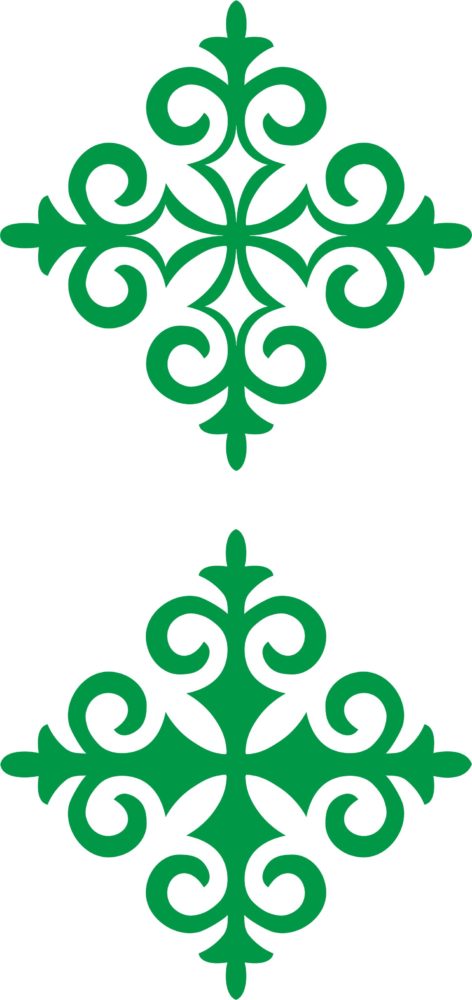  Түсіндім, бірақ әлі де мағлұмат алғым келеді 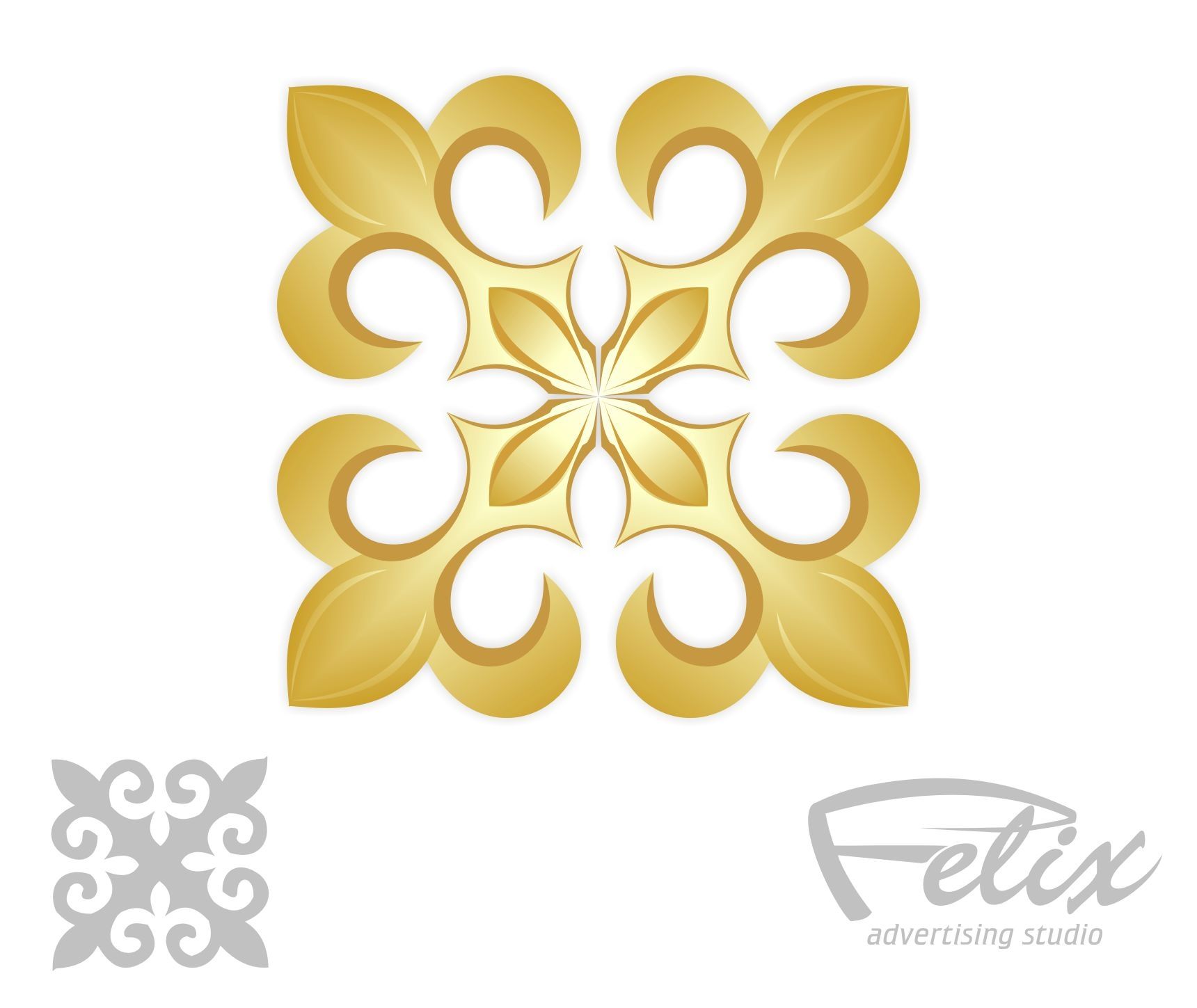  Сабақ маған қиын болды 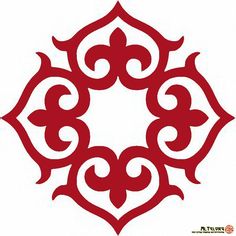 Рефлексия «Менің сандығым»Оқушылар бүгінгі сабақ бойынша алған мәліметтерін қорытындылайды, ойымен бөліседі  Барлығы түсінікті, басқаға түсіндіре аламын  Түсіндім, бірақ әлі де мағлұмат алғым келеді  Сабақ маған қиын болды Рефлексия «Менің сандығым»Оқушылар бүгінгі сабақ бойынша алған мәліметтерін қорытындылайды, ойымен бөліседі  Барлығы түсінікті, басқаға түсіндіре аламын  Түсіндім, бірақ әлі де мағлұмат алғым келеді  Сабақ маған қиын болды Рефлексия «Менің сандығым»Оқушылар бүгінгі сабақ бойынша алған мәліметтерін қорытындылайды, ойымен бөліседі  Барлығы түсінікті, басқаға түсіндіре аламын  Түсіндім, бірақ әлі де мағлұмат алғым келеді  Сабақ маған қиын болды Слайд «Рефлексия»Саралау – Сіз қандай тəсілмен көбірек қолдау көрсетпексіз? Сіз басқаларға қарағанда қабілетті оқушыларға қандай тапсырмалар бересіз?Саралау – Сіз қандай тəсілмен көбірек қолдау көрсетпексіз? Сіз басқаларға қарағанда қабілетті оқушыларға қандай тапсырмалар бересіз?Саралау – Сіз қандай тəсілмен көбірек қолдау көрсетпексіз? Сіз басқаларға қарағанда қабілетті оқушыларға қандай тапсырмалар бересіз?Бағалау – Сіз оқушылардың материалды игеру деңгейін қалай тексеруді жоспарлап отырсыз?Денсаулық жəне қауіпсіздік техникасын сақтауДенсаулық жəне қауіпсіздік техникасын сақтауОқушылардың қабілеттерін ескере отырып топтастыру, оларға қолдау көрсету. Қажетінше ресурстар ұсынып, диалог арқылы оқушыға көмекші сұрақтар қою.Оқушылардың қабілеттерін ескере отырып топтастыру, оларға қолдау көрсету. Қажетінше ресурстар ұсынып, диалог арқылы оқушыға көмекші сұрақтар қою.Оқушылардың қабілеттерін ескере отырып топтастыру, оларға қолдау көрсету. Қажетінше ресурстар ұсынып, диалог арқылы оқушыға көмекші сұрақтар қою.ҚБ «Бас бармақ» әдісі арқылы оқушылар тапсырманың берілуіне, мақсаты мен критерийіне сәйкес топтарды бағалайдыжұмыс кезінде жарықтың түсуі мен дене сымбатына назар аудару, экран мен көздің ара қашақтығын сақтаужұмыс кезінде жарықтың түсуі мен дене сымбатына назар аудару, экран мен көздің ара қашақтығын сақтауСабақ бойынша рефлексияБұл тарауды сабақ туралы рефлексия жасау үшін пайдаланыңыз. Сол бағандағы өзіңіз маңызды деп санайтын сұрақтарға жауап беріңіз.Бұл тарауды сабақ туралы рефлексия жасау үшін пайдаланыңыз. Сол бағандағы өзіңіз маңызды деп санайтын сұрақтарға жауап беріңіз.Бұл тарауды сабақ туралы рефлексия жасау үшін пайдаланыңыз. Сол бағандағы өзіңіз маңызды деп санайтын сұрақтарға жауап беріңіз.Бұл тарауды сабақ туралы рефлексия жасау үшін пайдаланыңыз. Сол бағандағы өзіңіз маңызды деп санайтын сұрақтарға жауап беріңіз.Бұл тарауды сабақ туралы рефлексия жасау үшін пайдаланыңыз. Сол бағандағы өзіңіз маңызды деп санайтын сұрақтарға жауап беріңіз.Сабақ мақсаттары немесе оқу мақсаттары шынайы, қолжетімді болды ма? Барлық оқушылар оқу мақсатына қол жеткізді ме? Егер оқушылар оқу мақсатына жетпеген болса, неліктен деп ойлайсыз? Сабақта саралау дұрыс жүргізілді ме?Сабақ кезеңдерінде уақытты тиімді пайдаландыңыз ба? Сабақ жоспарынан ауытқулар болды ма жəне неліктен?Жалпы бағалауСабақта ең жақсы өткен екі нəрсе (оқыту мен оқуға қатысты)? 1:2:Сабақтың бұдан да жақсы өтуіне не оң ықпал етер еді (оқыту мен оқуға қатысты)? 1:2:Осы сабақтың барысында мен сынып туралы немесе жекелеген оқушылардың жетістіктері/ қиыншылықтары туралы нені анықтадым, келесі сабақтарда не нəрсеге назар аудару қажет?Жалпы бағалауСабақта ең жақсы өткен екі нəрсе (оқыту мен оқуға қатысты)? 1:2:Сабақтың бұдан да жақсы өтуіне не оң ықпал етер еді (оқыту мен оқуға қатысты)? 1:2:Осы сабақтың барысында мен сынып туралы немесе жекелеген оқушылардың жетістіктері/ қиыншылықтары туралы нені анықтадым, келесі сабақтарда не нəрсеге назар аудару қажет?Жалпы бағалауСабақта ең жақсы өткен екі нəрсе (оқыту мен оқуға қатысты)? 1:2:Сабақтың бұдан да жақсы өтуіне не оң ықпал етер еді (оқыту мен оқуға қатысты)? 1:2:Осы сабақтың барысында мен сынып туралы немесе жекелеген оқушылардың жетістіктері/ қиыншылықтары туралы нені анықтадым, келесі сабақтарда не нəрсеге назар аудару қажет?Жалпы бағалауСабақта ең жақсы өткен екі нəрсе (оқыту мен оқуға қатысты)? 1:2:Сабақтың бұдан да жақсы өтуіне не оң ықпал етер еді (оқыту мен оқуға қатысты)? 1:2:Осы сабақтың барысында мен сынып туралы немесе жекелеген оқушылардың жетістіктері/ қиыншылықтары туралы нені анықтадым, келесі сабақтарда не нəрсеге назар аудару қажет?Жалпы бағалауСабақта ең жақсы өткен екі нəрсе (оқыту мен оқуға қатысты)? 1:2:Сабақтың бұдан да жақсы өтуіне не оң ықпал етер еді (оқыту мен оқуға қатысты)? 1:2:Осы сабақтың барысында мен сынып туралы немесе жекелеген оқушылардың жетістіктері/ қиыншылықтары туралы нені анықтадым, келесі сабақтарда не нəрсеге назар аудару қажет?Жалпы бағалауСабақта ең жақсы өткен екі нəрсе (оқыту мен оқуға қатысты)? 1:2:Сабақтың бұдан да жақсы өтуіне не оң ықпал етер еді (оқыту мен оқуға қатысты)? 1:2:Осы сабақтың барысында мен сынып туралы немесе жекелеген оқушылардың жетістіктері/ қиыншылықтары туралы нені анықтадым, келесі сабақтарда не нəрсеге назар аудару қажет?